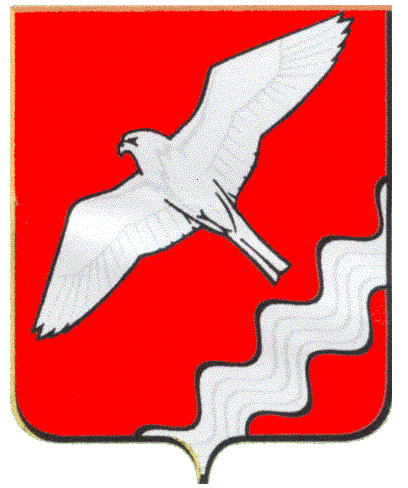 ГЛАВАМУНИЦИПАЛЬНОГО ОБРАЗОВАНИЯ КРАСНОУФИМСКИЙ ОКРУГПОСТАНОВЛЕНИЕот 28.08.2019 г. № 61г. КрасноуфимскОб утверждении Плана мероприятий, посвященных проведениюДня солидарности в борьбе с терроризмом на территории Муниципального образования Красноуфимский округВ соответствии с Комплексным планом противодействия идеологии терроризма в Российской Федерации на 2019–2024 годы, утвержденным Президентом Российской Федерации 28 декабря 2018 г. № Пр-2665, руководствуясь ст. 26 Устава Муниципального образования Красноуфимский округ,П О С Т А Н О В Л Я Ю:1. Утвердить План мероприятий, посвященных проведению Дня солидарности в борьбе с терроризмом на территории Муниципального образования Красноуфимский округ (прилагается).2. Настоящее постановление разместить на официальном сайте Муниципального образования Красноуфимский округ. 3. Контроль за исполнением настоящего постановления возложить на заместителя главы Администрации МО Красноуфимский округ по общим вопросам Шандыбина Е.С.Глава Муниципального образования Красноуфимский округ					 		Ряписов О.В.Приложениек постановлению главы МО Красноуфимский округот 28 августа 2019 г. № 61План мероприятий, посвященных проведениюДню солидарности в борьбе с терроризмом на территории Муниципального образования Красноуфимский округ в 2019 годуСтруктурное подразделениеДатаМероприятиеМесто проведенияАлександровский СК01.09Информационный стенд «Осторожно терроризм»Александровский СКАлександровский СК03.09Беседа «Мы против террора» с распространением памяток «Противодействие терроризму»Александровский СКБобровский СК03.09Беседа «Трагедия в Беслане» с презентациейБобровский СКБобровский СК03.09Стенд «Мы против терроризма»Бобровский СКБольшетурышский СДК31.08Лекция «Наш мир без терроризма»Большетурышский СДКБольшетурышский СДК02.09Книжная выставка «Моя Россия – без терроризма»Большетурышский СДКБольшетурышский СДК28.08 – 03.09Акция «Дерево мира»Большетурышский СДКВерхнебаякский СК03.09Познавательная программа «Скажем терроризму нет!»Верхнебаякский СКВерхнебугалышский СДК02.09Час памяти «Нам нужно помнить этот день»Бугалышская СОШВерхнеиргинский СК07.09Урок нравственности «Поговорим о доброте и жестокости»Верхнеиргинский СКГоленищевский СК03.09Круглый стол «Мы против террора»Голенищевский СК03.09Информационный стенд «Как вести себя в экстренных ситуациях»На территории д.ГоленищевоДегтярский СК03.09Познавательная беседа «Дети Беслана»Дегтярский СККалиновский СК03.09Акция «Нет терроризму», конкурс рисунков на асфальте «Счастливое детство»  Калиновский СККлючиковский СДК03.09Акция «Мы против терроризма»На территории с.КлючикиКриулинский СДК03.09Акция «Россия против террора»Криулинский СДККрыловский СДК04.09Информационно-просветительская программа «Дню памяти жертв Беслана посвящается…»Крыловский СДКМарийключиковский СК03.09Беседа «Мы помним Беслан…»Марийключиковский СКМариустьмашский СК03.09Беседа «Мы против террора»Усть-Машская ООШНатальинский СДК02.09Кинолекторий «Терроризм. Я предупреждён»Натальинский СДКНижнеиргинский СДК06.09Стенд «Скажем нет терроризму» с беседой.Нижнеиргинский СДКНовобугалышский СК07.09Беседа «Беслан»Новобугалышский СКНовосельский СДК03.09Акция «Дерево мира» для детей Новосельский СДКНовосельский СДК03.09Буклеты «Что бы завтра наступило»На территории 
д. Новое селоОзерский СДК18.09Информационно-познавательная программа «Терроризм без масок»Озерский СДКПодгорновский КСК03.09Акция «Дерево мира»Подгорновский КСКРахмангуловский СДК03.09Информационный час «День солидарности в борьбе с терроризмом»Рахмангуловский СДКРусскотурышский СК01.09Информационный час «Мы хотим в мире жить»Русскотурышский СКРусскотурышский СК01.09Конкурс рисунков «Миру мир – не надо войны»Русскотурышский СКРусскоустьмашский СК03.09Беседа «Дети Беслана»Усть-Машская ООШСаранинский СДК03.09Вечер памяти жертв в Беслане «Я хочу жить счастливо»Саранинский СДКСаргаинский СДК03.09Беседа «Дети Беслана»Саргаинский СДКСаргаинский СДК03.09Акция «Мы помним этот день» (запуск белых шаров в небо)Саргаинский СДКСарсинский СДК03.09Акция «Вспомним Беслан» с раздачей буклетовНа территории с.Сарсы ВторыеСреднебугалышский СДК03.09Конкурс рисунков «Имя памяти – Беслан»Среднебугалышский СДКСызгинский СДК03.09Профилактическая беседа «Скажем терроризму нет»Сызгинский СДКТавринский СДК04.09Познавательная программа «Скажем терроризму нет»Тавринский СДКТат-Еманзельгинский СК03.09Акция «Дерево мира», раздача листовок.На территории д.Тат-ЕманзельгаТат-Еманзельгинский СК03.09Беседа «Мы помним тебя Беслан»Тат-Еманзельгинский СКУсть-Баякский СК03.09.Акция «Памяти жертв Беслана»На территории д.Усть-БаякУсть-Бугалышский СК03.09Информационный час с показом видеоролика «Беслан»Усть-Бугалышский СКЧатлыковский СДК03.09Выставка одного события «Жертвы террора - дети»Чатлыковский СДКЧатлыковский СДК03.09Информ-рассылка в соц. сетях «Осторожно терроризм»Село ЧатлыкЧатлыковский СДК04.09Акция «Вместе против террора»Чатлыковский СДКЧувашковский СДК03.09Информационный стенд «Должны смеяться дети и в мирном мире жить»Чувашковский СДКШиловский СК03.09Беседа «Террору скажем – нет»Шиловский СКЮвинский СДК03.09Час памяти «Помним Беслан» с просмотром презентацииЮвинская СОШ Ювинский СДК03.09Акция «День памяти жертв Беслана» (запуск белых шаров в небо)Ювинская СОШ	Согласовано:И.О. Ф.И.О. Ф.Заместитель главы Администрации МО Красноуфимский округ по общим вопросамЕ.С. ШандыбинНачальник организационно-методического отдела администрации Муниципального образования Красноуфимский округТ.Н. МикаеваНачальник юридического отделаВ.В. ПолежаевИсполнитель: Начальник отдела по делам ГО и ЧС, экологииА.В. ГолубцовРассылка:дело – 1,Отдел ГО и ЧС - 1Отдел Культуры – 1.дело – 1,Отдел ГО и ЧС - 1Отдел Культуры – 1.